PENGGUNAAN MEDIA SOSIAL SNAPCHAT SEBAGAI EKSISTENSI DIRI DI DUNIA MAYA Studi Fenomenologi Mengenai Penggunaan Media Sosial Snapchat Sebagai Eksistensi Diri di Dunia Maya                                            Pada Mahasiswa di Kota BandungOleh:Muhammad Syaeful Barri132050125SKRIPSIUntuk Memperoleh Gelar Sarjana Pada Program Studi Ilmu Komunikasi Fakultas Ilmu Sosial dan Ilmu Politik Universitas Pasundan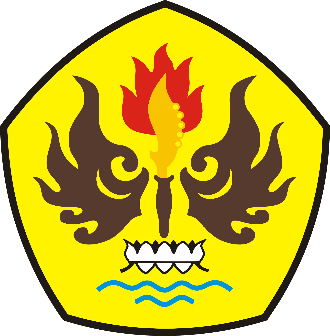 FAKULTAS ILMU SOSIAL DAN ILMU POLITIKUNIVERSITAS PASUNDAN BANDUNG2017